ПРОТОКОЛ № _____Доп. Вр.                    в пользу                                           Серия 11-метровых                    в пользу                                            Подпись судьи : _____________________ /_________________________ /ПредупрежденияУдаленияПредставитель принимающей команды: ______________________ / _____________________ Представитель команды гостей: _____________________ / _________________________ Замечания по проведению игры ______________________________________________________________________________________________________________________________________________________________________________________________________________________________________________________________________________________________________________________________________________________________________________________________________________________________________________________________________________________________________________________________Травматические случаи (минута, команда, фамилия, имя, номер, характер повреждения, причины, предварительный диагноз, оказанная помощь): _________________________________________________________________________________________________________________________________________________________________________________________________________________________________________________________________________________________________________________________________________________________________________________________________________________________________________Подпись судьи:   _____________________ / _________________________Представитель команды: ______    __________________  подпись: ___________________    (Фамилия, И.О.)Представитель команды: _________    _____________ __ подпись: ______________________                                                             (Фамилия, И.О.)Лист травматических случаевТравматические случаи (минута, команда, фамилия, имя, номер, характер повреждения, причины, предварительный диагноз, оказанная помощь)_______________________________________________________________________________________________________________________________________________________________________________________________________________________________________________________________________________________________________________________________________________________________________________________________________________________________________________________________________________________________________________________________________________________________________________________________________________________________________________________________________________________________________________________________________________________________________________________________________________________________________________________________________________________________________________________________________________________________________________________________________________________________________________________________________________________________________________________________________________________________________________________________________________________________________________________________________________________________________________________________________________________________________________________________________________________________________________________________________________________________________________Подпись судьи : _________________________ /________________________/ 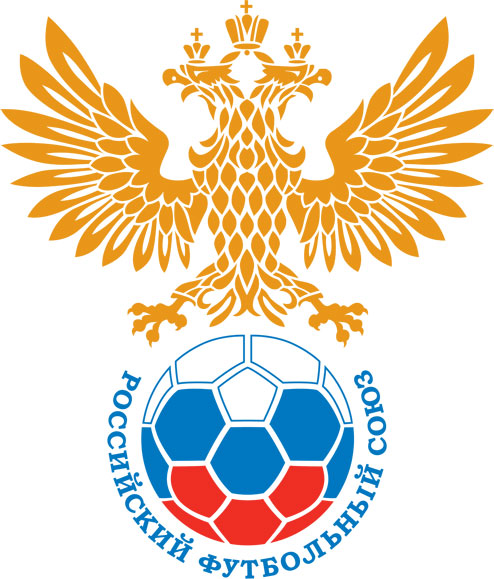 РОССИЙСКИЙ ФУТБОЛЬНЫЙ СОЮЗМАОО СФФ «Центр»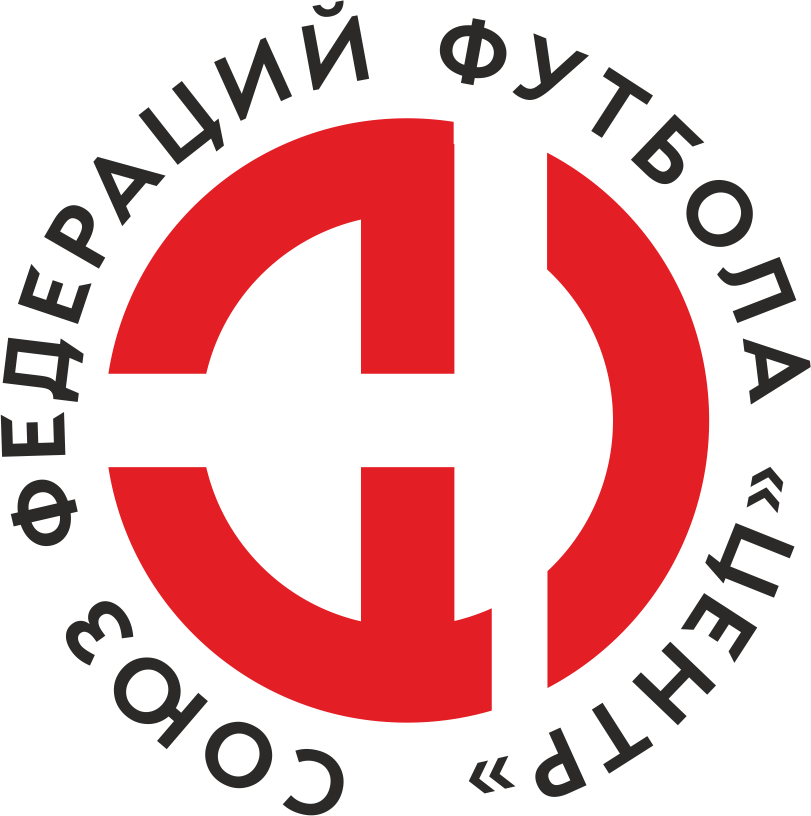    Первенство России по футболу среди команд III дивизиона, зона «Центр» _____ финала Кубка России по футболу среди команд III дивизиона, зона «Центр»Стадион «Динамо» (Брянск)Дата:5 июня 2022Динамо-Брянск-М (Брянск)Динамо-Брянск-М (Брянск)Динамо-Брянск-М (Брянск)Динамо-Брянск-М (Брянск)Авангард-М (Курск)Авангард-М (Курск)команда хозяевкоманда хозяевкоманда хозяевкоманда хозяевкоманда гостейкоманда гостейНачало:13:00Освещение:естественноеестественноеКоличество зрителей:100Результат:2:2в пользуНичья1 тайм:2:0в пользув пользу Динамо-Брянск-М (Брянск)Судья:Тимофеев Евгений  (Орел)кат.1 кат.1 помощник:Сисюта Дмитрий  Белгородкат.1 кат.2 помощник:Сергеев Кирилл  Шебекинокат.3 кат.Резервный судья:Резервный судья:Саможанов Константин Брянсккат.2 кат.Инспектор:Беликов Георгий Владимирович  БрянскБеликов Георгий Владимирович  БрянскБеликов Георгий Владимирович  БрянскБеликов Георгий Владимирович  БрянскДелегат:СчетИмя, фамилияКомандаМинута, на которой забит мячМинута, на которой забит мячМинута, на которой забит мячСчетИмя, фамилияКомандаС игрыС 11 метровАвтогол1:0Артем МедведевДинамо-Брянск-М (Брянск)152:0Артем МедведевДинамо-Брянск-М (Брянск)302:1Александр ХребтовАвангард-М (Курск)722:2Егор ЛошковАвангард-М (Курск)90Мин                 Имя, фамилия                          КомандаОснованиеРОССИЙСКИЙ ФУТБОЛЬНЫЙ СОЮЗМАОО СФФ «Центр»РОССИЙСКИЙ ФУТБОЛЬНЫЙ СОЮЗМАОО СФФ «Центр»РОССИЙСКИЙ ФУТБОЛЬНЫЙ СОЮЗМАОО СФФ «Центр»РОССИЙСКИЙ ФУТБОЛЬНЫЙ СОЮЗМАОО СФФ «Центр»РОССИЙСКИЙ ФУТБОЛЬНЫЙ СОЮЗМАОО СФФ «Центр»РОССИЙСКИЙ ФУТБОЛЬНЫЙ СОЮЗМАОО СФФ «Центр»Приложение к протоколу №Приложение к протоколу №Приложение к протоколу №Приложение к протоколу №Дата:5 июня 20225 июня 20225 июня 20225 июня 20225 июня 2022Команда:Команда:Динамо-Брянск-М (Брянск)Динамо-Брянск-М (Брянск)Динамо-Брянск-М (Брянск)Динамо-Брянск-М (Брянск)Динамо-Брянск-М (Брянск)Динамо-Брянск-М (Брянск)Игроки основного составаИгроки основного составаЦвет футболок: Белые       Цвет гетр: БелыеЦвет футболок: Белые       Цвет гетр: БелыеЦвет футболок: Белые       Цвет гетр: БелыеЦвет футболок: Белые       Цвет гетр: БелыеНЛ – нелюбительНЛОВ – нелюбитель,ограничение возраста НЛ – нелюбительНЛОВ – нелюбитель,ограничение возраста Номер игрокаЗаполняется печатными буквамиЗаполняется печатными буквамиЗаполняется печатными буквамиНЛ – нелюбительНЛОВ – нелюбитель,ограничение возраста НЛ – нелюбительНЛОВ – нелюбитель,ограничение возраста Номер игрокаИмя, фамилияИмя, фамилияИмя, фамилияНЛОВ1Данила Чувасов Данила Чувасов Данила Чувасов 2Максим Кулешов Максим Кулешов Максим Кулешов НЛОВ18Даниил Фомичев Даниил Фомичев Даниил Фомичев 22Арсений Медведев Арсений Медведев Арсений Медведев 6Данил Жиляев Данил Жиляев Данил Жиляев 32Максим Пикатов (к)Максим Пикатов (к)Максим Пикатов (к)НЛОВ20Александр Новиков Александр Новиков Александр Новиков НЛ11Кирилл Гордеев Кирилл Гордеев Кирилл Гордеев НЛОВ10Артем Медведев Артем Медведев Артем Медведев 19Павел Лайков Павел Лайков Павел Лайков НЛ9Андрей Ефимчук Андрей Ефимчук Андрей Ефимчук Запасные игроки Запасные игроки Запасные игроки Запасные игроки Запасные игроки Запасные игроки 16Максим ЛиманМаксим ЛиманМаксим Лиман3Матвей ЗимонинМатвей ЗимонинМатвей Зимонин4Алексей БерлиянАлексей БерлиянАлексей Берлиян13Антон КисленковАнтон КисленковАнтон Кисленков14Максим ЭртманМаксим ЭртманМаксим Эртман15Иван НовиковИван НовиковИван Новиков5Егор МаликовЕгор МаликовЕгор Маликов17Ян МиттЯн МиттЯн Митт7Егор МамоновЕгор МамоновЕгор МамоновТренерский состав и персонал Тренерский состав и персонал Фамилия, имя, отчествоФамилия, имя, отчествоДолжностьДолжностьТренерский состав и персонал Тренерский состав и персонал 1Дмитрий Вячеславович ДурневТренер вратарейТренер вратарейТренерский состав и персонал Тренерский состав и персонал 2Леонид Васильевич ГончаровАдминистраторАдминистратор3Владимир Иванович СиницкийВрачВрач4567ЗаменаЗаменаВместоВместоВместоВышелВышелВышелВышелМинМинСудья: _________________________Судья: _________________________Судья: _________________________11Кирилл ГордеевКирилл ГордеевКирилл ГордеевЕгор МамоновЕгор МамоновЕгор МамоновЕгор Мамонов626222Павел ЛайковПавел ЛайковПавел ЛайковИван НовиковИван НовиковИван НовиковИван Новиков7676Подпись Судьи: _________________Подпись Судьи: _________________Подпись Судьи: _________________33Андрей ЕфимчукАндрей ЕфимчукАндрей ЕфимчукМаксим ЭртманМаксим ЭртманМаксим ЭртманМаксим Эртман90+90+Подпись Судьи: _________________Подпись Судьи: _________________Подпись Судьи: _________________44556677        РОССИЙСКИЙ ФУТБОЛЬНЫЙ СОЮЗМАОО СФФ «Центр»        РОССИЙСКИЙ ФУТБОЛЬНЫЙ СОЮЗМАОО СФФ «Центр»        РОССИЙСКИЙ ФУТБОЛЬНЫЙ СОЮЗМАОО СФФ «Центр»        РОССИЙСКИЙ ФУТБОЛЬНЫЙ СОЮЗМАОО СФФ «Центр»        РОССИЙСКИЙ ФУТБОЛЬНЫЙ СОЮЗМАОО СФФ «Центр»        РОССИЙСКИЙ ФУТБОЛЬНЫЙ СОЮЗМАОО СФФ «Центр»        РОССИЙСКИЙ ФУТБОЛЬНЫЙ СОЮЗМАОО СФФ «Центр»        РОССИЙСКИЙ ФУТБОЛЬНЫЙ СОЮЗМАОО СФФ «Центр»        РОССИЙСКИЙ ФУТБОЛЬНЫЙ СОЮЗМАОО СФФ «Центр»Приложение к протоколу №Приложение к протоколу №Приложение к протоколу №Приложение к протоколу №Приложение к протоколу №Приложение к протоколу №Дата:Дата:5 июня 20225 июня 20225 июня 20225 июня 20225 июня 20225 июня 2022Команда:Команда:Команда:Авангард-М (Курск)Авангард-М (Курск)Авангард-М (Курск)Авангард-М (Курск)Авангард-М (Курск)Авангард-М (Курск)Авангард-М (Курск)Авангард-М (Курск)Авангард-М (Курск)Игроки основного составаИгроки основного составаЦвет футболок: Синие   Цвет гетр:  СиниеЦвет футболок: Синие   Цвет гетр:  СиниеЦвет футболок: Синие   Цвет гетр:  СиниеЦвет футболок: Синие   Цвет гетр:  СиниеНЛ – нелюбительНЛОВ – нелюбитель,ограничение возрастаНЛ – нелюбительНЛОВ – нелюбитель,ограничение возрастаНомер игрокаЗаполняется печатными буквамиЗаполняется печатными буквамиЗаполняется печатными буквамиНЛ – нелюбительНЛОВ – нелюбитель,ограничение возрастаНЛ – нелюбительНЛОВ – нелюбитель,ограничение возрастаНомер игрокаИмя, фамилияИмя, фамилияИмя, фамилияНЛ1Максим Богатырев (к)Максим Богатырев (к)Максим Богатырев (к)93Егор Елесин Егор Елесин Егор Елесин 4Александр Галкин Александр Галкин Александр Галкин 40Дмитрий Родионов Дмитрий Родионов Дмитрий Родионов НЛОВ3Владимир Шолох Владимир Шолох Владимир Шолох 24Матвей Калинин Матвей Калинин Матвей Калинин НЛ15Эмрах Набатов Эмрах Набатов Эмрах Набатов 7Кирилл Шелемей Кирилл Шелемей Кирилл Шелемей 8Аким Епишев Аким Епишев Аким Епишев 9Александр Хребтов Александр Хребтов Александр Хребтов НЛОВ46Егор Лошков Егор Лошков Егор Лошков Запасные игроки Запасные игроки Запасные игроки Запасные игроки Запасные игроки Запасные игроки 95Павел ЗемсковПавел ЗемсковПавел Земсков21Артём ЛосевАртём ЛосевАртём Лосев18Максим ФедюкинМаксим ФедюкинМаксим Федюкин66Михаил ПетрищевМихаил ПетрищевМихаил Петрищев86Михаил ЗатолокинМихаил ЗатолокинМихаил Затолокин20Богдан ГородовБогдан ГородовБогдан Городов33Евгений БорисовЕвгений БорисовЕвгений Борисов77Даниил ДолженковДаниил ДолженковДаниил Долженков11Никита ЖиронкинНикита ЖиронкинНикита Жиронкин17Максим БукреевМаксим БукреевМаксим БукреевМаксим БукреевМаксим БукреевМаксим БукреевТренерский состав и персонал Тренерский состав и персонал Фамилия, имя, отчествоФамилия, имя, отчествоДолжностьДолжностьТренерский состав и персонал Тренерский состав и персонал 1Денис Игоревич ГершунГлавный тренерГлавный тренерТренерский состав и персонал Тренерский состав и персонал 2Игорь Олегович ГершунНачальник командыНачальник команды34567Замена Замена ВместоВместоВышелМинСудья : ______________________Судья : ______________________11Владимир ШолохВладимир ШолохАртём Лосев6722Аким ЕпишевАким ЕпишевМихаил Петрищев80Подпись Судьи : ______________Подпись Судьи : ______________Подпись Судьи : ______________33Кирилл ШелемейКирилл ШелемейМаксим Федюкин83Подпись Судьи : ______________Подпись Судьи : ______________Подпись Судьи : ______________44556677        РОССИЙСКИЙ ФУТБОЛЬНЫЙ СОЮЗМАОО СФФ «Центр»        РОССИЙСКИЙ ФУТБОЛЬНЫЙ СОЮЗМАОО СФФ «Центр»        РОССИЙСКИЙ ФУТБОЛЬНЫЙ СОЮЗМАОО СФФ «Центр»        РОССИЙСКИЙ ФУТБОЛЬНЫЙ СОЮЗМАОО СФФ «Центр»   Первенство России по футболу среди футбольных команд III дивизиона, зона «Центр» _____ финала Кубка России по футболу среди футбольных команд III дивизиона, зона «Центр»       Приложение к протоколу №Дата:5 июня 2022Динамо-Брянск-М (Брянск)Авангард-М (Курск)команда хозяевкоманда гостей